CITY OF HUNTINGTON, WEST VIRGINIA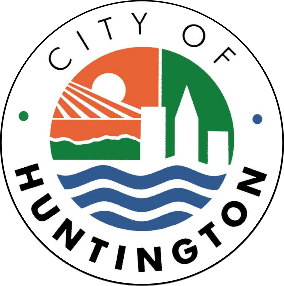 COMMUNITY DEVELOPMENT BLOCKGRANT (CDBG) APPLICATION FOR FY 2020 FUNDSActivity eligibility must meet at least one of the Five Year Consolidated GoalsSelect the strategy that best fits the proposed project.What National Objective(s) does your project fit under:   Benefits low- and moderate-income persons;   Aids in the prevention or elimination of slums and blight; or   Meets another community development need of particular urgency. Description of Project & Grant Request:On a separate sheet of paper, please describe the activities to be carried out through this funding request (include attachments):  Describe the full details of the activity being undertaken with CDBG funds (who, what, where and how).Describe, and quantify where appropriate, the services and outcomes that will be provided as a result of the expenditure of CDBG funds.How will these services will be delivered?Why are CDBG funds needed to support the project? How will the CDBG funds leverage other funds?Project Service Area:The Project Service Area refers to the location where project beneficiaries reside or where clients accessing services reside. A Project Service Area may be a broader area that is beyond the actual location of a physical site.Describe the Project Service Area using street boundaries, census tracts, or other recognizable boundaries – if a proposed project/service is available to all Huntington residents, state the service area as city-wide. (Keep in mind the project must serve majority Huntington residents, regardless of the organization’s physical location.) Attached is the City of Huntington Low/Mod Map for reference.Describe the Clientele you intend to serve:The organization must ensure that individuals or households benefiting from CDBG funding are low- and moderate-income. Documentation demonstrating this MUST be obtained for each client. This information will be used to measure the project’s performance outcome.On a separate sheet of paper, please answer the following questions:Is the project serving individual clients or households? If there is a target population served, explain how the population is selected, income qualified, and monitored. Describe the process of collecting data for individuals or households and explain what documentation your organization collects to determine income status (i.e. self-surveys, pay stubs, tax forms, bank statements, sworn statements, etc.).FY 2018 Income LimitsHuntington-Ashland, WV-KY-OH HUD Metro FMR AreaLMI Clientele Table(Based on the income guidelines listed above)Agency Description & Experience:On a separate sheet of paper, briefly describe the following:Mission of the organization. Experience of the organization in carrying out the proposed activities/services. Length of time the organization has provided the proposed activities/services. Describe how your organization markets its services to clients/consumers. How do clients access your services and programs? What are your hours and days of operation?List the names of the board of directors and describe the staff and volunteers who will be involved on this project (including the training of volunteers). Budget Breakdown:Please fill out this budget to support your CDBG project request. The final program budget will be incorporated into the Statement of Work section of the organization’s subrecipient agreement with the City. On a separate sheet of paper, please provide a brief description of each budget line item.Uses of Funds (Budget):Sources of Funds:Please note:  if this budget is not filled out completely your application will not be complete, which may affect if your proposal is funded.Time Schedule:Other ItemsAttach a copy of the following items:Your organization’s budget for the current year showing sources of funds and types of expenses.Commitment letters from non-CDBG sources or evidence of application for other funds, if available.Most recent financial audit or statement, including balance sheet and income statement.Most recent IRS Form 990 submittal (or tax return).Most recent annual report.List of current officers and board members.Articles of Incorporation.IRS Determination Letter.Any other appropriate information about your project or organization (annual reports, maps, brochures, newsletters, news articles, etc.)Drawings, color photos, work summary, and cost estimates for public facility improvement projects.Applications are due to the City of Huntington, 800 Fifth Avenue, P.O. Box 1659, Huntington, WV 25717 by 4:00 PM on Friday, 14 February, 2020. Please provide two (2) copies of the application and all attachments NOT STAPLED OR BOUND. Application and attachments should be an 8-1/2” x 11” format and addressed to Ms. Christal Perry, CDBG Program Manager. If you have any questions or would like guidance in completing this application, please contact Ms. Christal Perry at (304) 696-5540 Ext. 2102 or via email at perryc@huntingtonwv.gov.CERTIFICATIONThe undersigned certifies the information contained herein is true, accurate, and complete to the best of his/her knowledge and belief. The applicant agrees to comply with all Federal, State, and City policies and requirements affecting the CDBG program. The signatory declares that he/she is an official of the organization, is authorized to file this application, and certifies that the information in this application is true and accurate, to the best of his/her knowledge. In order for your application to be accepted, in addition to the application itself, your organization must submit the following items to the Development and Planning Department no later than 4:00 PM on Friday, 14 February, 2020.   1 original and 1 copy of the application with all questions completed.  If an area does not apply, state N/A, do not leave a question blank.   Articles of Incorporation and Bylaws    Current List of Board of Directors   Certified Organization Audit/Financial Statements of most recent yearCopy of OMB A-133 Audit (required if $750,000 in aggregate Federal funds expended), orFinancial statements audited by a CPA (only if not qualified for A-133), or    501(c)(3) Designation Letter (Pending letters will not be accepted)   Copy of  Form 990 filed for most recent year   Form W-9 (can be obtained at www.irs.gov)    Current Fiscal Year Agency Budget, including all funding sources   Job Descriptions for this activity/project   Organizational Chart   An Executed Statement of Applicant Form   An Executed Signature Authorization FormI hereby confirm that this packet contains all materials requested.____________________________________		_________________________Printed Name						Title____________________________________		_________________________Signature							DateApplicant InformationApplicant InformationApplicant InformationOrganization Name:  Organization Name:  Organization Name:  Mailing Address:Project Address(if different):Mailing Address:Project Address(if different):Mailing Address:Project Address(if different):Director’s Name:Phone: Phone: Director’s Title:Fax:Fax:E-Mail Address:Agency Website:Agency Website:Tax I. D. Number:DUNS Number:DUNS Number:Is this organization registered as a charitable organization under Section 501(c)(3) of the Internal Revenue Code?Is this organization registered as a charitable organization under Section 501(c)(3) of the Internal Revenue Code?     Yes        NoPROJECT DESCRIPTION AND BUDGETPROJECT DESCRIPTION AND BUDGETPROJECT DESCRIPTION AND BUDGETProject Name:Project Name:Project Name:Brief Project Summary/Description:Brief Project Summary/Description:Brief Project Summary/Description:Project Location:Project Location:Project Location:Project Start Date:Project Completion Date:Project Completion Date:Total Project Cost:Total Project Cost:Total Project Cost:Total CDBG Funding Requested:Total CDBG Funding Requested:Total CDBG Funding Requested:CDBG Funding Request as a Percentage (%) of Overall Project Budget:  _____    %CDBG Funding Request as a Percentage (%) of Overall Project Budget:  _____    %CDBG Funding Request as a Percentage (%) of Overall Project Budget:  _____    %Total # of low/mod clients/households to be served by this project: ________       Please check which of the following applies:  Individuals ____   or Households _____Total # of low/mod clients/households to be served by this project: ________       Please check which of the following applies:  Individuals ____   or Households _____Total # of low/mod clients/households to be served by this project: ________       Please check which of the following applies:  Individuals ____   or Households _____ Indicate the Priority Need that Best Identifies Your Project: Indicate the Priority Need that Best Identifies Your Project: Indicate the Priority Need that Best Identifies Your Project:   Abused Children   Senior Services   Senior Services   Battered Spouses                              Housing   Housing   Services for the Disabled                      Homeless Shelter/Transitional Housing   Homeless Shelter/Transitional Housing   Infrastructure Improvements    Serving the special needs population   Serving the special needs population   Services for HIV/AIDS                           Other   OtherHousing Strategy   HS-1 Housing Rehabilitation – Continue to provide financial assistance to low- and moderate-income homeowners to rehabilitate and provide emergency repairs, if needed, to their existing owner-occupied housing.   HS-2 Rental Rehabilitation – Provide financial assistance to affordable housing providers to rehabilitate housing units that are rented to low- and moderate-income tenants.   HS-3 Housing Construction – Increase the supply of decent, safe, sound, and accessible housing that is affordable to owners and renters in the community through rehabilitation of vacant buildings and new construction.  HS-4 Fair Housing – Promote fair housing choice through education and outreach in the community. HS-5 Home Ownership – Assist low- and moderate-income households to become homeowners by providing down payment assistance, closing cost assistance, housing rehabilitation assistance, and requiring housing counseling training.  HS-6 Public Housing – Support the local public housing authority in its efforts to improve and maintain the existing public housing communities, develop new housing, housing rehabilitation, and promote homeownership programs through the use of Section 8 Vouchers for home purchase.Homelessness Strategy   HO-1 Continuum of Care – Support the local Continuum of Care’s (CoC) efforts to provide emergency shelter, transitional housing, and permanent supportive housing to persons and families who are homeless or who are at risk of becoming homeless.  HO-2 Operation/Support – Assist providers in the operation of housing and support services for the homeless and persons at-risk of becoming homeless.   HO-3 Prevention and Housing – Continue to support the prevention of homelessness and programs for rapid rehousing.  HO-4 Housing – Support the rehabilitation of and making accessibility improvements to emergency shelters, transitional housing and permanent housing for the homeless.  HO-5 Permanent Housing – Support the development of permanent supportive housing for homeless individuals and families.Other Special Needs Strategy  SN-1 Housing – Increase the supply of affordable, decent, safe, sound, and accessible housing for the elderly, persons with disabilities, and persons with other special needs through rehabilitation of existing buildings and new construction.  SN-2 Social Services – Support social service programs and facilities for the elderly, persons with disabilities, and persons with other special needs. SN-3 Accessibility – Improve the accessibility of owner-occupied housing through rehabilitation and improve renter occupied housing by making reasonable accommodations for the physically disabled.Community Development Strategy   CD-1 Community Facilities – Improve the parks, recreational centers, trails, libraries, and all public and community facilities in the municipality. CD-2 Infrastructure – Improve the public infrastructure through rehabilitation, reconstruction, and new construction.   CD-3 Public Services – Improve and increase public safety, municipal services, and public service programs throughout the community.     CD-4 Accessibility – Improve the physical and visual accessibility of community facilities, infrastructure, and public buildings.   CD-5 Public Safety – Improve the public safety facilities, equipment, and ability to respond to emergency situations.   CD-6 Code Enforcement – Enforce the local codes and ordinances to bring buildings into compliance with the standards through systematic code enforcement.  CD-7 Clearance – Remove and eliminate slum and blighting conditions through demolition of vacant, abandoned and dilapidated structures on a spot and/or area-wide basis.  CD-8 Revitalization – Promote neighborhood revitalization in strategic areas through acquisition, demolition, rehabilitation, code enforcement, infrastructure improvements, housing construction, public and community facilities improvements, etc.     CD-9 Historic Preservation – Promote historic preservation and adaptive reuse of existing buildings in the community through financial incentives.Economic Development Strategy   ED-1 Employment – Support and encourage new job creation, job retention, employment, and job training services.      ED-2 Financial Assistance – Support business and commercial growth through expansion and new development through technical assistance programs and low interest loans.   ED-3 Redevelopment Program – Plan and promote the development and redevelopment of the downtown business district and development of Neighborhood Revitalization Strategy Areas (NRSA).   ED-4 Financial Incentives – Support and encourage new economic development through local, state and Federal tax incentives and programs such as Tax Incremental Financing (TIF), tax abatements (LERTA), Enterprise Zones/Entitlement Communities, Section 108 Loan Guarantees, Economic Development Initiative (EDI) funds, etc.2019 Income Limit Category1 Person2 Person3 Person4 Person5 Person6 PersonExtremely Low - 30% median income or below$12,490$16,910$21,330$25,750$30,170$32,750Very Low – 50% of median income$19,750$22,600$25,400$28,200$30,500$32,750Low – 80% of median income$31,600$36,100$40,600$45,100$48,750$52,350 Low/Moderate Income Persons or Households:Total Number of Individualsor Households:30% of median income or below30 - 50% of median income50 - 80% of median incomeTotal # Served:Use of FundsBudget$$$$$$$Total:$Use of FundsBudgetCommitted (Yes/No)$$$$$Total:$TaskDate